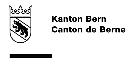 Certifié exact :L’ENSEIGNANT(E) :Direction de l’instruction publique et de la cultureSection du personnel 
Sulgeneckstr. 70
3005 Berne
Téléphone 031 / 633 83 12
Télécopie  031 / 633 83 55FICHE D’IDENTITÉA remplir par l’enseignant ou l’enseignante pour un premier engagement à durée déterminée ou indéterminée ou après une interruption. A renvoyer par la voie de service.Reçu par l’INS/SPe :Données personnellesDonnées personnellesDonnées personnellesDonnées personnellesDonnées personnellesNom :      Nom :      Nom :      Nom :      Nom :      Nom :      Prénom :      Prénom :      Prénom :      Prénom :      Prénom :      Prénom :      No d’identité :(indiquer le nom figurant dans le livret de famille)(indiquer le nom figurant dans le livret de famille)(indiquer le nom figurant dans le livret de famille)(indiquer le nom figurant dans le livret de famille)(indiquer le nom figurant dans le livret de famille)(indiquer le nom figurant dans le livret de famille)(indiquer le nom figurant dans le livret de famille)(indiquer le nom figurant dans le livret de famille)(indiquer le nom figurant dans le livret de famille)(indiquer le nom figurant dans le livret de famille)(indiquer le nom figurant dans le livret de famille)(indiquer le nom figurant dans le livret de famille)(si connu)(si connu)Titre :      Titre :      Titre :      Titre :      Titre :      Titre :      Titre :      Nationalité :      Nationalité :      Nationalité :      Nationalité :      Nationalité :      Nationalité :      Nationalité :      Domicile :      Domicile :      Domicile :      Domicile :      Domicile :      Domicile :      Domicile :      Domicile :      NPA :      NPA :      Localité :      Localité :      Localité :      Localité :      Date de naissance :      Date de naissance :      Numéro AVS :      Numéro AVS :      Numéro AVS :      Numéro AVS :      Numéro AVS :      Numéro AVS :      Numéro AVS :      Numéro AVS :      Sexe : 		masculin		fémininSexe : 		masculin		fémininSexe : 		masculin		fémininSexe : 		masculin		fémininTéléphone privé/mobile :      Téléphone privé/mobile :      Téléphone privé/mobile :      Téléphone privé/mobile :      Téléphone de l’école :      Téléphone de l’école :      Téléphone de l’école :      Téléphone de l’école :      Téléphone de l’école :      Téléphone de l’école :      Adresse e-mail :      Adresse e-mail :      Adresse e-mail :      Adresse e-mail :      Etat civil :  célibataire	marié(e)	marié(e)	marié(e)	veuf/veuve	veuf/veuve	veuf/veuve	divorcé(e)	divorcé(e)	divorcé(e)	séparé(e) selon art. 117 CC	séparé(e) selon art. 117 CC	séparé(e) selon art. 117 CCPartenariat entre personnes du même sexe :Partenariat entre personnes du même sexe :Partenariat entre personnes du même sexe :Partenariat entre personnes du même sexe :Partenariat entre personnes du même sexe :	enregistré(e)	enregistré(e)	enregistré(e)	dissous juridiquement	dissous juridiquement	dissous juridiquement	dissous par décès	dissous par décès	dissous par décèsEtat civil à partir du :      Etat civil à partir du :      Etat civil à partir du :      Langue maternelle :      Langue maternelle :      Langue maternelle :      Langue maternelle :      Langue maternelle :      Langue maternelle :      Langue de correspondance : 	 allemand		françaisLangue de correspondance : 	 allemand		françaisLangue de correspondance : 	 allemand		françaisLangue de correspondance : 	 allemand		françaisLangue de correspondance : 	 allemand		françaisCommune / arr. scolaire / collègeAutorité responsable de l’école :      Commune/arr. scolaire/collège :      Commune/arr. scolaire/collège :      Type d’école :      Entrée en fonction le      Arrdt d’inspection      Coordonnées pour le paiement	BanqueNo d’IBAN :CH                         CH                         	PosteNo compte postal : Nom du/de la titulaire du compte :      Nom du/de la titulaire du compte :      Nom du/de la titulaire du compte :      Nom du/de la titulaire du compte :      (uniquement si l’agent(e) n’est past titulaire du compte) 
(uniquement si l’agent(e) n’est past titulaire du compte) 
(uniquement si l’agent(e) n’est past titulaire du compte) 
(uniquement si l’agent(e) n’est past titulaire du compte) 
Renseignements concernant le/la conjoint(e) ou partenaire enregistré(e)Renseignements concernant le/la conjoint(e) ou partenaire enregistré(e)Renseignements concernant le/la conjoint(e) ou partenaire enregistré(e)Indiquer impérativement les données contenues dans le livret de familleNom :      Prénom :      Date de naissance :      Renseignements concernant lesallocations socialesPour formuler une demande d’allocations sociales (allocation pour enfant, allocation de formation ou allocation d’entretien) ou signaler une modification, veuillez utiliser le formulaire « Allocations sociales – Formulaire de demande ou de modification ».Formation terminéePrière de joindre les copies nécessairesPrière de joindre les copies nécessairesPrière de joindre les copies nécessaires
  Brevets / Diplômes :
  Brevets / Diplômes :
Date de l’obtention : 
(jour / mois / année)
Date de l’obtention : 
(jour / mois / année)
Date de l’obtention : 
(jour / mois / année)
Lieu :
Lieu :
Lieu :
Attestations pédagogiques :
Attestations pédagogiques :
Autres attestations :
Autres attestations :Activités antérieuresSeules les activités professionnelles de plus de trois semaines consécutives peuvent être prises en compte dans l’expérience professionnelle.Les échelons de traitement auxquels vous avez droit seront calculés sur la base des indications que vous fournissez sur votre expérience professionnelle. Prière d’indiquer vos activités antérieures dans l’ordre chronologique et d’utiliser une feuille séparée si nécessaire, en reprenant la même présentation.Indications :	-  Premier engagement : Afin de pouvoir procéder à votre classement, nous avons besoin des attestations relatives aux activités professionnelles exercées ces dix dernières années (y c. activités autres que l’enseignement et obligations parentales). Les activités professionnelles antérieures peuvent simplement être consignées dans le tableau ci-dessous avec mention de leur durée (jour/mois/année). -	Reprise d’activité : Veuillez uniquement mentionner les activités professionnelles exercées depuis la fin de vos rapports de travail avec le canton de Berne (y c. activités autres que l’enseignement et obligations parentales).Prière de joindre une copie des certificats de travail correspondants. Les contrats de travail ou décomptes de salaire ne sont pas acceptés.Seules les activités professionnelles de plus de trois semaines consécutives peuvent être prises en compte dans l’expérience professionnelle.Les échelons de traitement auxquels vous avez droit seront calculés sur la base des indications que vous fournissez sur votre expérience professionnelle. Prière d’indiquer vos activités antérieures dans l’ordre chronologique et d’utiliser une feuille séparée si nécessaire, en reprenant la même présentation.Indications :	-  Premier engagement : Afin de pouvoir procéder à votre classement, nous avons besoin des attestations relatives aux activités professionnelles exercées ces dix dernières années (y c. activités autres que l’enseignement et obligations parentales). Les activités professionnelles antérieures peuvent simplement être consignées dans le tableau ci-dessous avec mention de leur durée (jour/mois/année). -	Reprise d’activité : Veuillez uniquement mentionner les activités professionnelles exercées depuis la fin de vos rapports de travail avec le canton de Berne (y c. activités autres que l’enseignement et obligations parentales).Prière de joindre une copie des certificats de travail correspondants. Les contrats de travail ou décomptes de salaire ne sont pas acceptés.Seules les activités professionnelles de plus de trois semaines consécutives peuvent être prises en compte dans l’expérience professionnelle.Les échelons de traitement auxquels vous avez droit seront calculés sur la base des indications que vous fournissez sur votre expérience professionnelle. Prière d’indiquer vos activités antérieures dans l’ordre chronologique et d’utiliser une feuille séparée si nécessaire, en reprenant la même présentation.Indications :	-  Premier engagement : Afin de pouvoir procéder à votre classement, nous avons besoin des attestations relatives aux activités professionnelles exercées ces dix dernières années (y c. activités autres que l’enseignement et obligations parentales). Les activités professionnelles antérieures peuvent simplement être consignées dans le tableau ci-dessous avec mention de leur durée (jour/mois/année). -	Reprise d’activité : Veuillez uniquement mentionner les activités professionnelles exercées depuis la fin de vos rapports de travail avec le canton de Berne (y c. activités autres que l’enseignement et obligations parentales).Prière de joindre une copie des certificats de travail correspondants. Les contrats de travail ou décomptes de salaire ne sont pas acceptés.Seules les activités professionnelles de plus de trois semaines consécutives peuvent être prises en compte dans l’expérience professionnelle.Les échelons de traitement auxquels vous avez droit seront calculés sur la base des indications que vous fournissez sur votre expérience professionnelle. Prière d’indiquer vos activités antérieures dans l’ordre chronologique et d’utiliser une feuille séparée si nécessaire, en reprenant la même présentation.Indications :	-  Premier engagement : Afin de pouvoir procéder à votre classement, nous avons besoin des attestations relatives aux activités professionnelles exercées ces dix dernières années (y c. activités autres que l’enseignement et obligations parentales). Les activités professionnelles antérieures peuvent simplement être consignées dans le tableau ci-dessous avec mention de leur durée (jour/mois/année). -	Reprise d’activité : Veuillez uniquement mentionner les activités professionnelles exercées depuis la fin de vos rapports de travail avec le canton de Berne (y c. activités autres que l’enseignement et obligations parentales).Prière de joindre une copie des certificats de travail correspondants. Les contrats de travail ou décomptes de salaire ne sont pas acceptés.Seules les activités professionnelles de plus de trois semaines consécutives peuvent être prises en compte dans l’expérience professionnelle.Les échelons de traitement auxquels vous avez droit seront calculés sur la base des indications que vous fournissez sur votre expérience professionnelle. Prière d’indiquer vos activités antérieures dans l’ordre chronologique et d’utiliser une feuille séparée si nécessaire, en reprenant la même présentation.Indications :	-  Premier engagement : Afin de pouvoir procéder à votre classement, nous avons besoin des attestations relatives aux activités professionnelles exercées ces dix dernières années (y c. activités autres que l’enseignement et obligations parentales). Les activités professionnelles antérieures peuvent simplement être consignées dans le tableau ci-dessous avec mention de leur durée (jour/mois/année). -	Reprise d’activité : Veuillez uniquement mentionner les activités professionnelles exercées depuis la fin de vos rapports de travail avec le canton de Berne (y c. activités autres que l’enseignement et obligations parentales).Prière de joindre une copie des certificats de travail correspondants. Les contrats de travail ou décomptes de salaire ne sont pas acceptés.Seules les activités professionnelles de plus de trois semaines consécutives peuvent être prises en compte dans l’expérience professionnelle.Les échelons de traitement auxquels vous avez droit seront calculés sur la base des indications que vous fournissez sur votre expérience professionnelle. Prière d’indiquer vos activités antérieures dans l’ordre chronologique et d’utiliser une feuille séparée si nécessaire, en reprenant la même présentation.Indications :	-  Premier engagement : Afin de pouvoir procéder à votre classement, nous avons besoin des attestations relatives aux activités professionnelles exercées ces dix dernières années (y c. activités autres que l’enseignement et obligations parentales). Les activités professionnelles antérieures peuvent simplement être consignées dans le tableau ci-dessous avec mention de leur durée (jour/mois/année). -	Reprise d’activité : Veuillez uniquement mentionner les activités professionnelles exercées depuis la fin de vos rapports de travail avec le canton de Berne (y c. activités autres que l’enseignement et obligations parentales).Prière de joindre une copie des certificats de travail correspondants. Les contrats de travail ou décomptes de salaire ne sont pas acceptés.Seules les activités professionnelles de plus de trois semaines consécutives peuvent être prises en compte dans l’expérience professionnelle.Les échelons de traitement auxquels vous avez droit seront calculés sur la base des indications que vous fournissez sur votre expérience professionnelle. Prière d’indiquer vos activités antérieures dans l’ordre chronologique et d’utiliser une feuille séparée si nécessaire, en reprenant la même présentation.Indications :	-  Premier engagement : Afin de pouvoir procéder à votre classement, nous avons besoin des attestations relatives aux activités professionnelles exercées ces dix dernières années (y c. activités autres que l’enseignement et obligations parentales). Les activités professionnelles antérieures peuvent simplement être consignées dans le tableau ci-dessous avec mention de leur durée (jour/mois/année). -	Reprise d’activité : Veuillez uniquement mentionner les activités professionnelles exercées depuis la fin de vos rapports de travail avec le canton de Berne (y c. activités autres que l’enseignement et obligations parentales).Prière de joindre une copie des certificats de travail correspondants. Les contrats de travail ou décomptes de salaire ne sont pas acceptés.Seules les activités professionnelles de plus de trois semaines consécutives peuvent être prises en compte dans l’expérience professionnelle.Les échelons de traitement auxquels vous avez droit seront calculés sur la base des indications que vous fournissez sur votre expérience professionnelle. Prière d’indiquer vos activités antérieures dans l’ordre chronologique et d’utiliser une feuille séparée si nécessaire, en reprenant la même présentation.Indications :	-  Premier engagement : Afin de pouvoir procéder à votre classement, nous avons besoin des attestations relatives aux activités professionnelles exercées ces dix dernières années (y c. activités autres que l’enseignement et obligations parentales). Les activités professionnelles antérieures peuvent simplement être consignées dans le tableau ci-dessous avec mention de leur durée (jour/mois/année). -	Reprise d’activité : Veuillez uniquement mentionner les activités professionnelles exercées depuis la fin de vos rapports de travail avec le canton de Berne (y c. activités autres que l’enseignement et obligations parentales).Prière de joindre une copie des certificats de travail correspondants. Les contrats de travail ou décomptes de salaire ne sont pas acceptés.École / employeur / lieu  :du (jour/mois/année)au (jour/mois/année)Degré d’occ. /leçons par semaineRemarques/annexesLieu et date :      Signature :